.Intro:	Start the dance at vocals after 8 counts of intro. (7 seconds).[1 – 8] 	Step & Sweep, Cross Rock, 1/4 turn & Sweep ¼ turn, Weave, Sweep, Back Rock, 1/2 Pivot turn, Out-Out, Sway, Push to left side.	[9 – 16]	1/2 Diamond, NC Basic, Coaster Step.	Contact: www.western-entertainment.no - email: cl@western-entertainment.no - Mob: +47 905 60 948 (SMS)Believer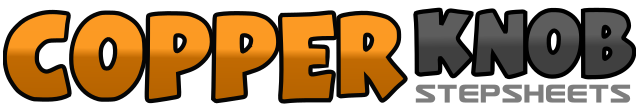 .......Count:16Wall:2Level:Improver - Smooth NC2S with attitude.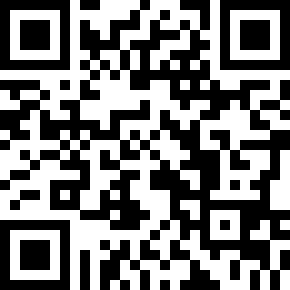 Choreographer:Cato Larsen (NOR) - June 2017Cato Larsen (NOR) - June 2017Cato Larsen (NOR) - June 2017Cato Larsen (NOR) - June 2017Cato Larsen (NOR) - June 2017.Music:Believer - Imagine Dragons : (CD: Imagine Dragons - Evolve - 2017)Believer - Imagine Dragons : (CD: Imagine Dragons - Evolve - 2017)Believer - Imagine Dragons : (CD: Imagine Dragons - Evolve - 2017)Believer - Imagine Dragons : (CD: Imagine Dragons - Evolve - 2017)Believer - Imagine Dragons : (CD: Imagine Dragons - Evolve - 2017)........1Step forward on right and Sweep left foot clockwise (1).	12:002&Cross left over right (2), Rock (recover) weight back again onto right (&).3Pivot ¼ turn left Stepping forward on left and Sweep right to turn another ¼ turn left (3).	6:004&5Cross right over left (4), Step left to left side (&), Cross right behind left and Sweep left counter clockwise (5).6&Step back on left (open 3rd position) (6), Rock (recover) weight forward again onto right (&).7Pivot ½ turn right Stepping back on left (7).	12:00&8&Step right slightly to right side (&), Step left slightly out to left side (8), Sway upper body to right side (&).1Push off from right to and Step left long Step to left side (1).2&Pivot 1/8 turn right and Cross right diagonally behind left (2), Step back on left (&).	1:303Pivot 1/8 turn right and Step right to right side (3).	3:004&Pivot 1/8 turn right Stepping left diagonally across of right (4), Step forward on right (&).	4:305Pivot 1/8 turn right Stepping left to left side (5).	6:006&Cross right slightly behind left (6), Cross left slightly over right (&).7Step right long Step to right side (7).&8&Step back on left (&), Step right next to left (8), Step forward on left (&).